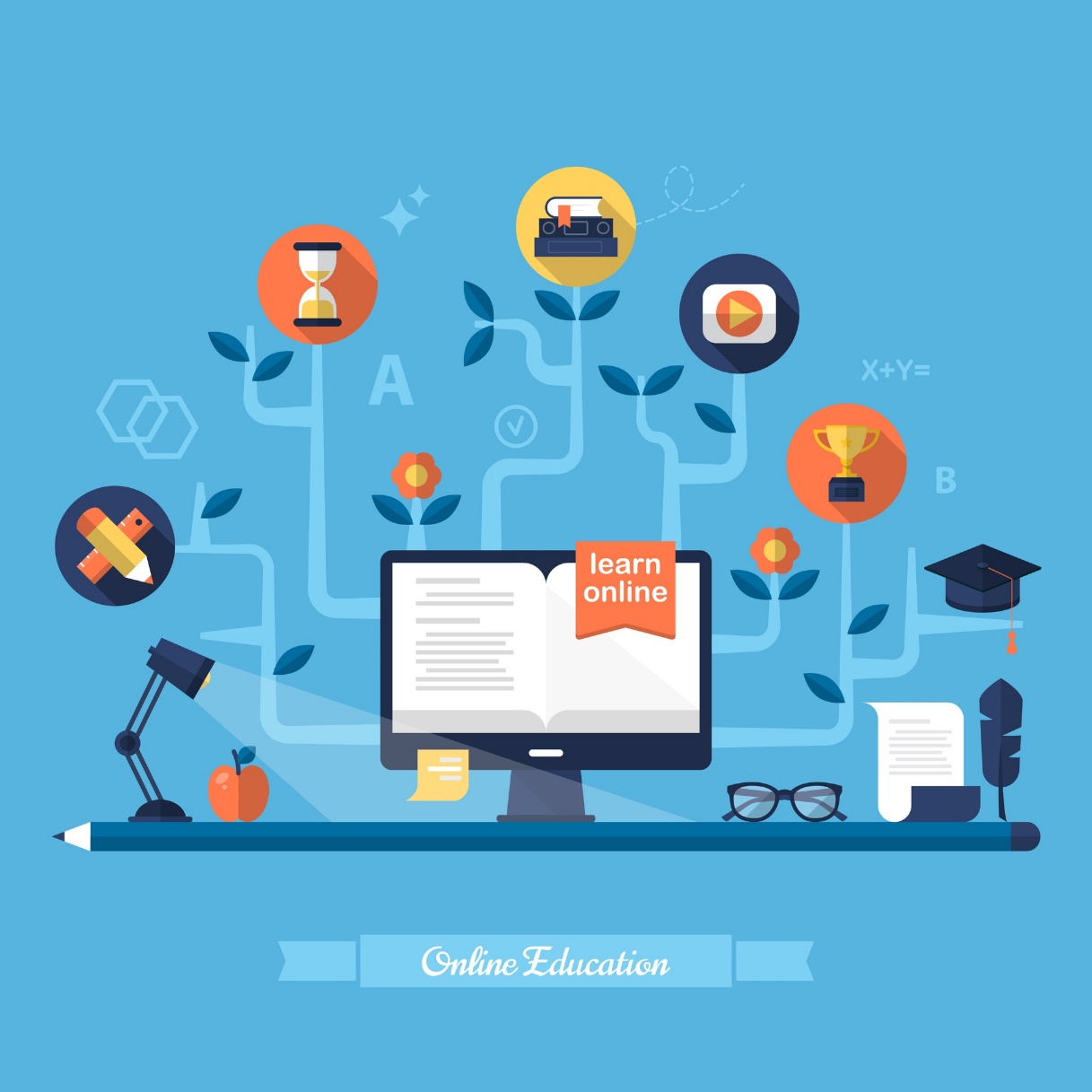 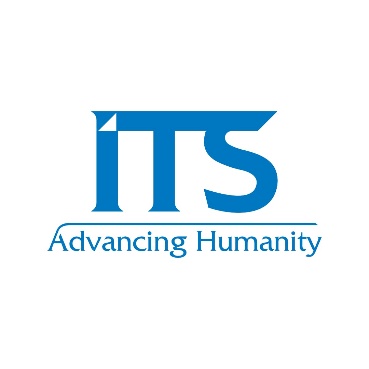 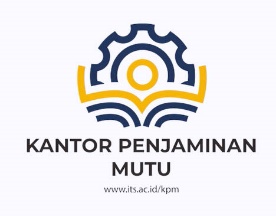 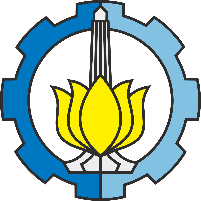 LEMBAR IDENTITASKATA PENGANTARSistem penjaminan mutu internal (SPMI) dengan menggunakan prinsip PPEPP, yaitu: Penetapan standar, Pelaksanaan Standar, Evaluasi keterlaksanaan standar, Pengendalian Standar, dan Peningkatan standar. Pengendalian dan peningkatan standar dapat dilakukan, apabila telah dievaluasi keterlaksanaan standar, dan kemudian berdasarkan keterlaknanaa tersebut, melakukan rapat tinjauan manajemen atas temuan. Temuan di dalam SPMI ITS dikategorikan ke dalam 3, yaitu: (i) Observe, (ii) ketidaksesuaian minor (KTS Minor), dan (iii) ketidak sesuaian mayor (KTS) mayor. Untuk menutup temuan tersebut di atas, maka perlu melakukan rapat tinjanuan manajemen. Rapat dilakukan dalam 2 (dua) tahap, yaitu (i) RTM di level UPPS dan (ii) RTM di level ITS.Dokumen ini merupakan panduan di dalam melaksanakan RTM di level UPPS dan disertai dengan template untuk melaksanakan RTM. Semoga dengan adanya dokumen panduan RTM ini, dapat mengendalikan dan meningkatkan standar yang telah ditetapkan oleh ITS.Akhir kata, semoga dokumen ini dapat menjadi salah satu pegangan dalam peningkatan mutu di eleval UPPS.Surabaya, 18 Agutsus 2022Kepala KPM,Prof. Dr. Ir. Aulia Siti Aisjah, MTPENDAHULUANPrinsip di dalam SPMI adalah PPEPP, yaitu Penetapan, Pelaksanaan, Evaluasi, Pengendalian, dan Peningkatan terhadap standar. Hasil evaluasi terhadap keterlaksanaan standar, terdapat 4 kategori temuan, yaitu: (i) Temuan positif (TPo), (ii) Temuan observe (Obs), (iii) temuan Ketidaksesuaian Minor (KTsMi), (iv) Ketidaksesuaian mayor (KTsMa). Ke empat temuan di atas, terutama adalah Obs, KTsMi dan KTsMa harus ditindaklanjuti dalam bentuk rapat tinjauan manajemen (RTM). Temuan positif merupkan hasil yang dapat dijadikan best practices untuk Prodi lain, dan ini menjadi salah satu yang dapat dikembangkan dalam bentuk program lanjutan, sehingga capaian nya akan meningkat sesuai dengan integrasi capaian antar standar di dalam level nasional dan / atau internasional. Untuk temuan dalam kategori Obs, dapat diselesaikan secara cepat di dalam level Prodi, untuk temuan KTsMi dapat diselesaikan bersama pihak manajemen di UPPS dan / Fakultas terkait, dan yang dikateorikan sebagai KTsMa dapat diselesaikan di Fakultas dan / atau level ITS, dengan mekanisme yang sesuai.Untuk KTsMa dapat diusulkan untuk diselesaiakan di level Fakultas, maka mekanisme dalam rapat didasarkan atas berita acara dalam rapat di level UPPS dan kemudian diusulkan untuk dirapatkan dalam Fakultas. Untuk KTsMa yang akan diselesaikan dalam level Institut, akan dilakukan dengan mekanisme:Rektor / Wakil rektor / Direktorat terkait menetapkan jadwal dan agenda sesuai laporan Audit Mutu Internal Rapat pembahasan atas tindak lanjut temuan, dituliskan dalam bentuk berita acara, dan hasil tindak lanjut.Mekanisme RTM atas temuan AMI dan hasil evaluasi akreditasi nasional dan / atau internasional akan dibuatkan dalam panduan yang terpisah BERITA ACARA PELAKSANAAN RAPAT TINJAUAN MANAJEMENBerita acara dalam melakukan tindak lanjut atas temuan, dengan menggunakan template briut ini.TEMPLATE DOKUMEN RAPAT TINJAUAN MANAJEMENDAFTAR HADIR TEMPLATE DOKUMEN RAPAT TINJAUAN MANAJEMENBUTIR HASIL RAPAT TINDAK LANJUT ATAS TEMUAN AUDIT MUTU INTERNALKeterangan:TA – Tidak ada temuanPo – Temuan yang sifatnya positiveObs – Temuan AMI dalam kategori ObserveKTsMi – Temuan AMI dalam kategori Ketidak sesuian minor.KTsMa – Temuan AMI dalam kategori Ketidak sesuaian mayor.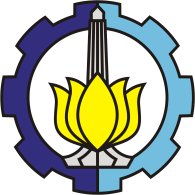 INSTITUT TEKNOLOGI SEPULUH NOPEMBERKampus ITS, Jl. Raya ITS, Keputih Sikolilo, Surabaya, 60111Telpon (031) 5994251 URL www.its.ac.idNomer:10.14.4.3.4STANDAR MUTU SPMI - DEPARTEMEN (Quality Standars)Revisi: 0Halaman : -HARITuliskan hari pelaksanan rapatContoh:KamisTANGGALTuliskan tanggal pelaksanaan rapatContoh:1 Januari 2022JAMTuliskan jam pelaksanaan rapatContoh:Jam: 12.00 – 14.00TEMPATTuliskan tempat pelaksanaan rapat, nama Ruang, gedung, dan lokasi tempatContoh:Ruang Sidang Aa, Departemen Xx, ITSAGENDA RAPATTuliskan agenda rapat secera berurut, bila agenda lebih dari 1PIMPINAN RAPATTuliskan pemimpin rapatTANDA TANGAN PIMPINAN RAPATTanda tangan dari pimpinan rapatJABATAN PIMPINAN RAPATTuliskan jabatan struktural dari pemimpin rapat HASIL RAPATTuliskan hasil yang penting dari rapat, secara berurut:………NAMATTDXx..NoNo Butir standarNo Butir standarNo Butir standarStandarTemuan (TA / Po / Obs / KTsMi / KTSMa)Rapat Tinjauan Manajemen (sebagai Tindak Lanjut untuk Menutup Temuan)KeteranganNoS1 / STS2S3StandarTemuan (TA / Po / Obs / KTsMi / KTSMa)Rapat Tinjauan Manajemen (sebagai Tindak Lanjut untuk Menutup Temuan)Keterangan124442416.1.1 Pendidikan -Kurikulum